УТВЕРЖДАЮДиректор МК УрГУПС___________Раченкова И.В«___» _____________2016 г.П Л А Н – Г Р А Ф И К   повышения квалификации специалистов со средним медицинским образованием    Заявки принимаем по электронному адресу или факсу: МК@usurt.ru, Факс (343) 221-25-82, 221-25-80  в заявке необходимо указать  ФИО обучающегося и реквизиты предприятия или паспортные данные для физического лица.Примечание: Даты проведения циклов могут быть изменены администрацией колледжа. Заведующий ОДПО_____________ Н.В. ИльинаЗамена сроков в графике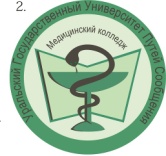 Медицинский  колледжФГБОУ ВО  «Уральский государственный университет путей сообщения»Наименование специальности          Тематика циклаВид образованияЧасыКонтингентСроки проведенияСестринское дело в педиатрииСестринское дело в педиатрииСестринское дело в педиатрииСестринское дело в педиатрииСестринское дело в педиатрииПервичная медико-профилактическая помощь детямОУ144Медицинская сестра (участковая) педиатрических участков14.11.16-09.12.16Охрана здоровья детей и подростковОУ144Медицинская сестра яслей, яслей-садов, домов ребёнка, общеобразовательных школ, школ-интернатов, здравпунктов при средних специальных учебных заведениях.14.11.16-09.12.16Сестринское делоСестринское делоСестринское делоСестринское делоСестринское делоСестринское дело в терапииОУ144Медицинская сестра (палатная)  терапевтических отделений03.10.16-28.10.16Сестринское дело в хирургииОУ144Медицинская сестра хирургических отделений17.10.16-11.11.16Первичная медико-профилактическая помощь населениюОУ144Участковая медицинская сестра поликлиник14.11.16-09.12.16Сестринское дело в стоматологииОУ144Медицинская сестра в стоматологических учреждениях12.09.16-07.10.16     Сестринское дело в стоматологииОУ144Медицинская сестра в стоматологических учреждениях21.11.16-16.12.16Реабилитационное сестринское делоОУ144Медицинская сестра поликлиник, цеховых врачебных участков и стационаровПо мере комплектования группРеабилитационное сестринское делоПП288Медицинская сестра поликлиник, цеховых врачебных участков и стационаровПо мере комплектования группСестринское дело переподготовкаПП504Для лиц имеющих перерыв в стаже работы более 5 лет26.09.16-30.12.16Сестринское дело в косметологииОУ144Медицинская сестра по косметологии10.10.16.-03.11.16Сестринское дело в косметологииПП288Медицинская сестра по косметологии10.10.16.-02.12.16Лечебное делоЛечебное делоЛечебное делоЛечебное делоЛечебное делоОхрана здоровья работников промышленных и других предприятийОУ144Фельдшер здравпункта промышленных предприятий31.10.16-25.11.16Скорая и неотложная помощьОУ216Фельдшер скорой и неотложной помощиПо мере комплектовая группОхрана здоровья детей и подростковОУ144Фельдшер школ, школ-интернатов, здравпунктов при средних спец-ых учебных заведениях и подростковых кабинетов поликлиник14.11.16-09.12.16Охрана здоровья детей и подростковСП216Фельдшер школ, школ-интернатов, здравпунктов при средних спец-ых учебных заведениях и подростковых кабинетов поликлиник14.11.16-23.12.16Медицина общей практикиОУ144Фельдшер общей практики26.09.16-21.10.16Медицина общей практикиПП288Фельдшер общей практики26.09.16-18.11.16Лечебное дело  переподготовкаПП504Для лиц имеющих перерыв в стаже работы более 5 лет26.09.16-30.12.16Операционное делоОперационное делоОперационное делоОперационное делоОперационное делоСестринское операционное делоОУ144Операционная медицинская сестра17.10.16-11.11.16Сестринское операционное делоСП216Операционная медицинская сестра17.10.16-25.11.16Функциональная диагностикаФункциональная диагностикаФункциональная диагностикаФункциональная диагностикаФункциональная диагностикаФункциональная диагностикаОУ216Медицинская сестра03.10.16-28.10.16Функциональная диагностикаПП288Медицинская сестра03.10.16-25.11.16ФизиотерапияФизиотерапияФизиотерапияФизиотерапияФизиотерапияФизиотерапияОУ144Медицинская сестра отделений и кабинетов физиотерапии17.10.16-11.11.16ФизиотерапияПП288Медицинская сестра отделений и кабинетов физиотерапии17.10.16-09.12.16Медицинский массажМедицинский массажМедицинский массажМедицинский массажМедицинский массажМедицинский массажОУ144Медицинская сестра по массажу, в том числе детскому19.09.16-14.10.16Медицинский массажПП288Медицинская сестра по массажу, в том числе детскому19.09.16-11.11.16Лечебная физическая культураЛечебная физическая культураЛечебная физическая культураЛечебная физическая культураЛечебная физическая культураЛечебная физическая культураОУ144Инструктор по ЛФК, в том числе детской19.09.16-14.10.16Лечебная физическая культураПП288Инструктор по ЛФК, в том числе детской19.09.16-11.11.16ДиетологияДиетологияДиетологияДиетологияДиетологияДиетологияОУ144Медицинская сестра по диетологииПо мере комплектования группДиетологияПП288Медицинская сестра по диетологииПо мере комплектования группОрганизация сестринского делаОрганизация сестринского делаОрганизация сестринского делаОрганизация сестринского делаОрганизация сестринского делаСовременные аспекты управления, экономики здравоохраненияОУ144Директор больницы (дома) сестринского ухода, хосписа;По мере комплектования группУправление и экономика в здравоохраненииСП216заведующая молочной кухней, отнесенная к группе по оплате труда руководителей; главная медицинская сестра, старшая медицинская сестра амбулаторно-поликлинического учреждения, действующего на правах отделений в составе лечебно-профилактического учрежденияПо мере комплектования групп